 NORTH & SOUTH VIA CEDAR CREST BLVD.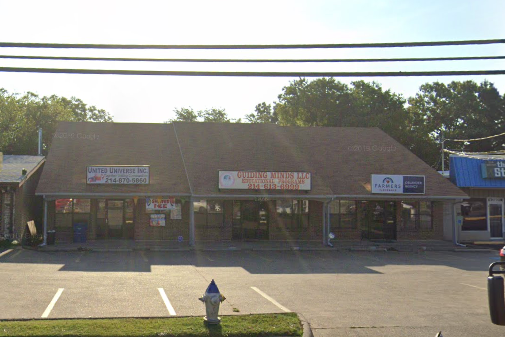 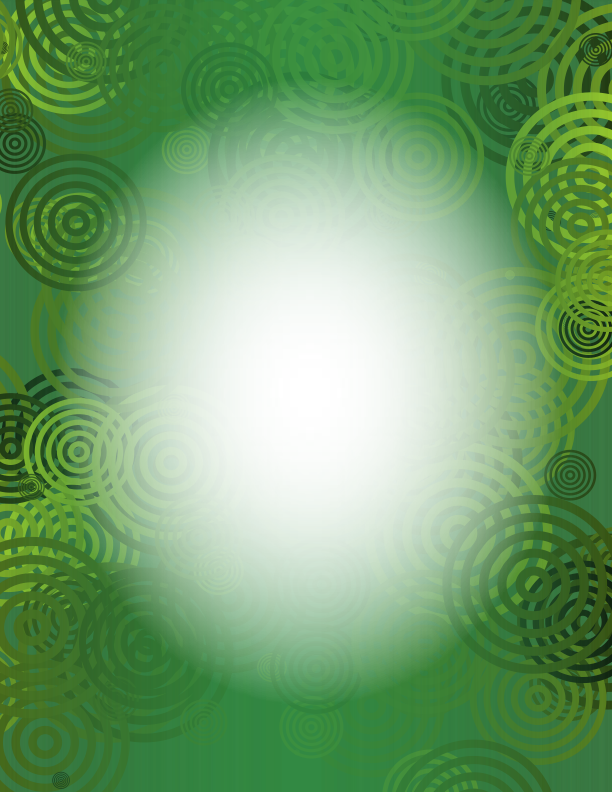 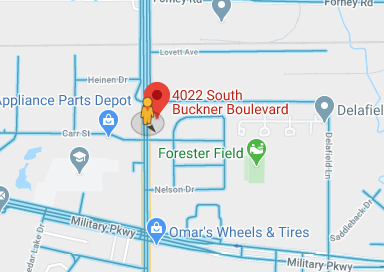 EAST & WEST VIA BONNIE VIEW ROADNORTH & SOUTH VIA CEDAR CREST BLVD.EAST & WEST VIA BONNIE VIEW ROADNORTH & SOUTH VIA CEDAR CREST BLVD.EAST & WEST VIA BONNIE VIEW ROADNORTH & SOUTH VIA CEDAR CREST BLVD.EAST & WEST VIA BONNIE VIEW ROADCELL:      (214) 354-1100OFFICE:  (214) 328-5775FAX:        (214) 328-6366EMAIL:    rcallahan1985@aol.com CELL:      (214) 354-1100OFFICE:  (214) 328-5775FAX:        (214) 328-6366CELL:      (214) 354-1100OFFICE:  (214) 328-5775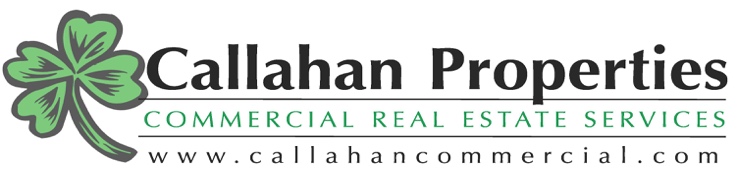 FAX:        (214) 328-6366EMAIL:    rcallahan1985@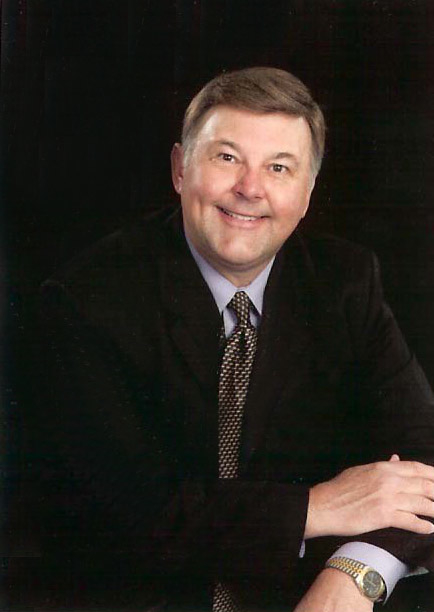 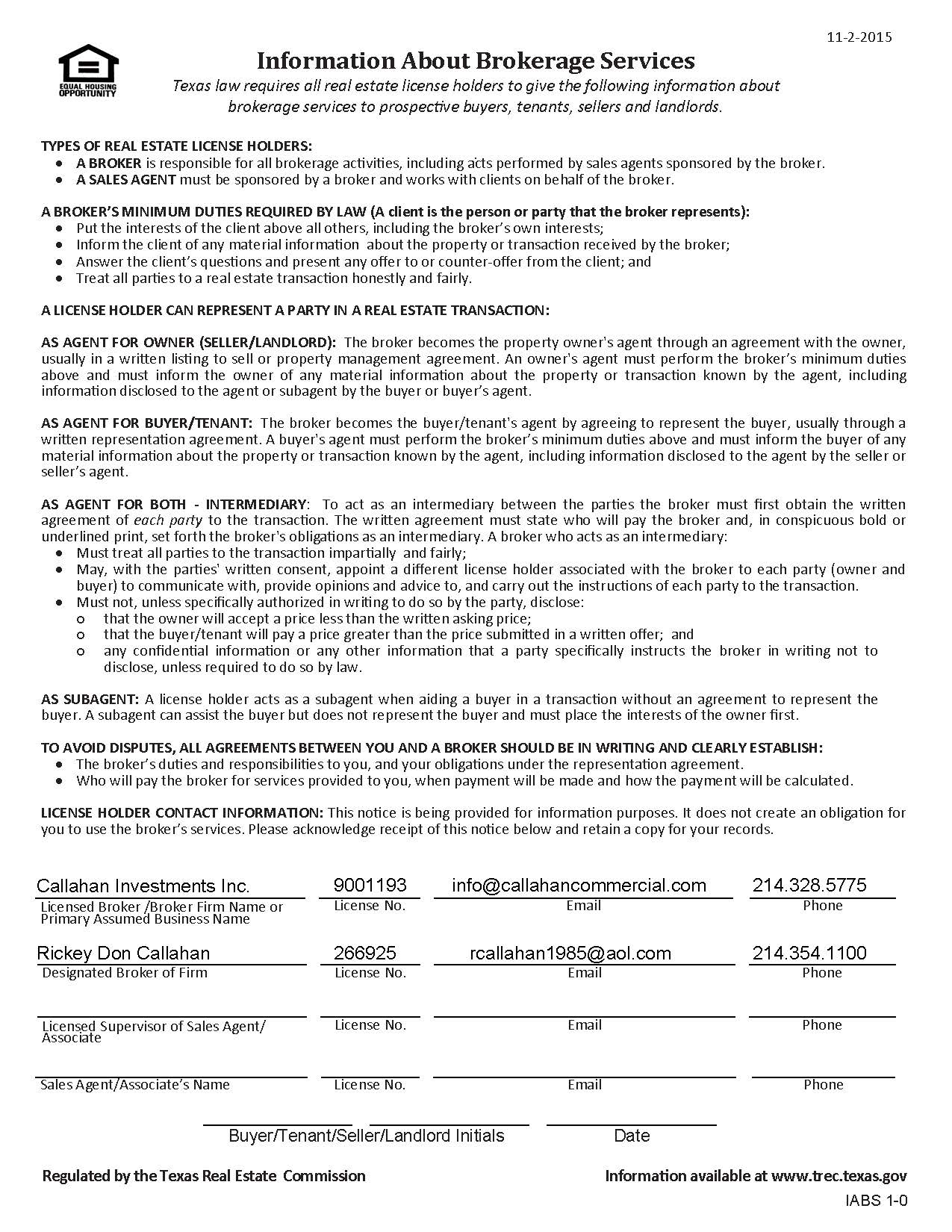 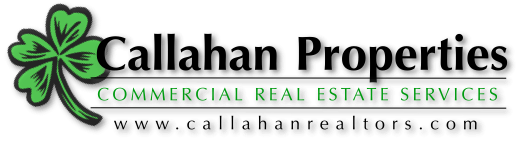 